English Long Term Plan 2020-2021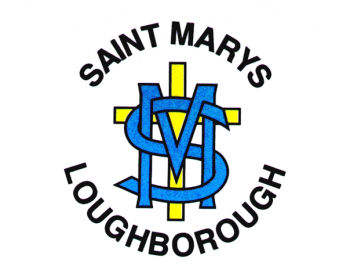 Advent 1Advent 2Lent 1Lent 2Pentecost 1Pentecost 2EYFSAll about MeTraditional TalesPast and PresentIt’s AliveDifferent EnvironmentsUnder the SeaYear 1The Lost KiwiFiction: Say and write simple sentences.Poetry: Rhymes. Singular & Plural.Poetry: Diwali festival. Bonfire night. Four-line poem.Non-Fiction: To ask and write questions.To write information.Fiction: Write sentences that can be read by themselves and others.Fiction: Write about characters and settings.Non-Fiction: Instructions.Poetry: Pat a Cake. Hot Cross Buns.Fiction: A range of Traditional Tales. Use connectives to link ideas.Non-Fiction: Write a family recount.Fiction: To write an opening, middle and end of a storyPoetry: Perform traditional rhymes.Non-Fiction: Information BookletFiction: To write a story about a robot.Non Fiction: Write about how to make a robot.Poetry: I'm a Little RobotYear 2Stories with familiar settingsNon-chronological reportsPoems on a themeTraditional tales with a twistInstructionsStories by the same authorNon-chronological reportsStories with familiar settingsPersuasionPersuasionRiddlesRiddlesAnimal adventure storiesRecount: LettersClassic PoemsStory as a ThemeExplanationsPoems on a ThemeYear 3Folk TalesRecount - BiographyRecount – BiographyPoems with a structurePersuasive LetterNarrative based on a themePoems on a themeDiscussionStory based on plot from Iron ManRecount - diariesPlayscriptsNon-chronological reportsClassic poetryMystery, adventure or fantasy storyExplanationYear 4ExplanationsStories with fantasy settingsFilm and playscriptsFairy talesClassic poetryRecount: newspapersStories with issues and dilemmasPersuasionNovel as a themeNon-chronological reportsStories with a themePoems with a structure Information bookletsFolk talesDebateYear 5Narrative writing: Legends of the British Isles:Persuasive writingStories with historical settingsFilm and PlayscriptsClassic NarrativeScience fiction story writingNon-chronological report – information bookletPoetry: Haikus and LimericksNovel as a ThemeNon-fiction writing: Magazine informationStories from other culturesPersuasive writing: DebateMythsReports – online resourcesPoetry: Poems with figurative languageYear 6Narrative – Adventure StoriesBiographyPoetry: OdesNarrative workshop: Classic FictionPersuasionDiscussionOlder literatureInformation text hybridPoems with imageryDetective / crime fictionExplanationsNarrative: Short stories with flashbacksSATs preparationSATs WeekClassic narrative poetryDiscussion and debateNovel as a themeRecount: autobiographyPoems on a theme